Nombre: _______________________________________Spanish II Mid-Term Study GuideWrite the English translation of the following words. Know these words for the Mid-term.Guapo/a							hermano/aPadre							esposo/aSobrino/a							bailarEscuchar							ir de comprasNadar							jugarLa semana							la películaEl amor							la libreríaEl deporte							martesAyer								mayorMenor							la fechaViernes							miércolesPossessive AdjectivesUse the correct possessive adjective to complete the sentence. Mi(s), tu(s), su(s), nuestro(s), nuestra(s), su(s)	1. Mi mama tiene ___________________________ libros.	2. Todos nosotros tenemos ________________________ computadora.	3. Yo tengo ___________________________ carro.	4. Mis hermanos tienen ____________________________ ropa. Gustar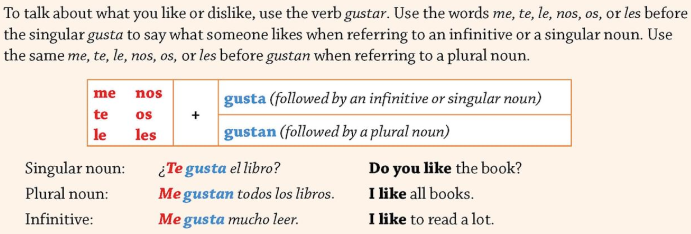 Complete the following sentences using a form of the verb gustar. 1. A María ___________ __________________________ las matemáticas.2. A nosotros ___________ ________________________ jugar al fútbol.3. A ellos ____________ ________________________ bailar.4. A mí _____________ _____________________________ el tenis.5. A ti ________________ ___________________________ las fotos de Ana.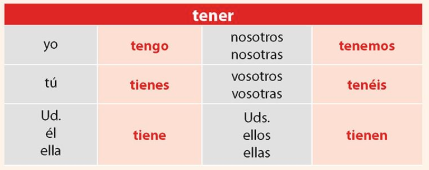 Complete the following sentences with the correct form of the verb tener.Juana ______________________________ mucho papel.Yo ___________________________ muchos amigos.Ana y Isabel _____________________________ buenas notas. Carolina y yo _________________________ que hacer la tarea.¿Cuántos años _____________________________ tú?Direct Object Pronouns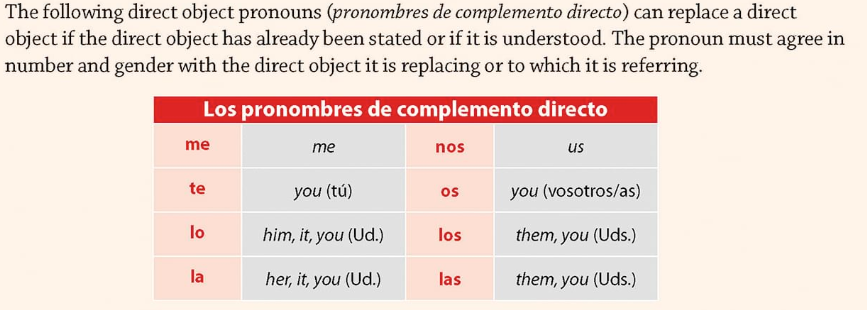 Complete the following sentences with the correct direct object pronoun: me, te, lo, la, los, or las.1. ¿Ves la pizarra? Sí, _____________________ veo.2. ¿Ves el reproductor de DVDs? Sí, ___________________________ veo.3. ¿Ves los estudiantes? Sí ___________________________ veo.4. ¿Ves las revistas? Sí ______________________ veo.5. ¿Me ves? Sí ________________________ veo. YoMi(s)My  NosotrosNosotrasNuestro(s)Nuestra(s)Our TúTu(s)Your (informal)  VosotrosVosotrasVuestro(s)Vuestra(s)Your (plural) (in Spain) ÉlEllaUsted  Su(s) HisHerYour (formal)EllosEllasUstedes Su(s) TheirYour (plural)